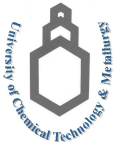 За вътрешни възложителиЗАЯВКА ЗА АНАЛИТИЧНО ИЗСЛЕДВАНЕШифър на лабораторията...................................., поръчка №.............................../..................г.(попълва се от отговорника на лабораторията)До лабораторията по.................................................................................................към ЦНИЛЦел на изследването или анализа:......................................................................................................................................................................................................................................................Общ брой проби.....................................Пробите се представят:   еднократно     разсрочено                                                                                                                                   (необходимото се подчертава)Предназначение на изследването или анализа(необходимото, отбелязано с курси, се подчертава)Дипломна работа:   Докторантура :  Научно изследване:   Демонстр. упражнение.Форма на заплащане(необходимото, отбелязано с курсив се подчертава)Със средства от годишния финансов лимит на катедра:..........................................................Със средства по договор:................................................................................................................(вид, сигнатура и номер на договора)Данни на възложителя(необходимото, отбелязано с курсив се подчертава)Н.зв./ст. и трите имена:....................................................................................................................от катедра...................................................,ръководител на дипломна работа, докторантура;изпълнител по изследователски договор или преподавател, придружаващ .........................бр. студентски групи за демонстриране на упражненията.Приносител на пробите:...................................................................................................................(трите имена)Статут на приносителя: 		дипломант, 		докторант,		преподавателДата: ...................................... 		Подпис на възложителя:..........................................Данни за пробите и стойността на анализите(попълва се от отговорника на лабораторията, извършваща анализите)Общ брой анализи: ....................;				Обща стойност: ...........................лв.Отговорник лаборатория:..................................................   Подпис:..........................................Декларация на материално отговорно лице(подписва се от ръководителя на катедрата или от ръководителя на договора)Долуподписан(-ият, -ата): ...............................................................................................................Ръководител на катедрата по ..........................................................................................................Ръководител на договор по ...............................сигнатура и номер:.............................................Декларирам, че поемам разходите по настоящата поръчка в размер на ................................лв.За сметка на : годишния финансов лимит на катедрата / ръководения от мен договор.(необходимото, отбелязано в курсив. се подчертава)Дата:................................					Подпис:..............................................Потвърждение за заплащанеДолуподписан(-ият,- ата): ..................................................................., отговарящ за изразходванена лимитите на катедрите в ХТМУ потвърьдждавам, че сумата........................лв. е преведена вгодишния финансов лимит на ЦНИЛ от лимита на катедра.......................................................Подпис:...........................................Утвърдил за изпълнение:Дата:...............................................		 Ръководител на ЦНИЛ:........................................Описание на пробите и видовете аанализиОписание на пробите и видовете аанализиОписание на пробите и видовете аанализиПредварителна оценка на броя необходими анлизи и на тяхната стойностПредварителна оценка на броя необходими анлизи и на тяхната стойностПредварителна оценка на броя необходими анлизи и на тяхната стойност№Шифър на пробатаКод на анализа по ценоразписБрой анализиЕдин. цена в леваСтойност в лева